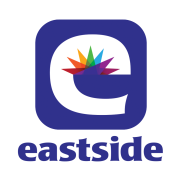 January/February 2017                        At a glanceFull descriptions of activities in bulletin.TOPS = Take Off Pounds SensiblyAA = Alcoholics AnonymousANNOUNCEMENTS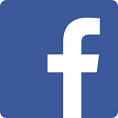 	January 15, 2017306-761-0556    eastsideunited@sasktel.net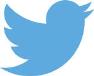 Like us on facebook (Eastside United Church)Follow us on Twitter @Eastside_unitedwww.eastsideunited.caWelcome to Eastside United. May our opportunities of ministry offer you rest, challenge and peace on your Christian journey.Ministers: Minister: Russell Mitchell-WalkerGreeting: Latta Family!Congregational Care Greeter: Barb RioPrayers: Latta FamilyPowerPoint: Latta FamilyPianist: Michelle DickieAttendance last week: 66	Last year: 65Russell’s e-mail address: russell.eastside@sasktel.netOffice Hours: 	Tuesday, Wednesday and Thursday from 8:30 am to 3:30 pmRussell is in the office Tuesday through Thursday from 9 am to 4:30 pm, working from home on Friday.Brewed Awakening Office Hours, Wednesday afternoons from 2 to 4:30 pm. At the Campion College location for month of January!Scripture Reading:  Luke 4: 14-30Songs:Spirit Open My Heart MV #79 (chorus)This is the Day MV #122Praise to the Lord the Almighty VU #220I am the Light of the World VU #87 (chorus and vs 1)The Spirit of the Lord is Upon Me (SFGP #115)Grateful MV #182 (chorus)Will You Come and see the Light VU #96Draw the Circle Wide MV #145 (chorus)We are collecting empty yogurt containers with lids for Carmichael Outreach.  Every day Carmichael gives out 60 to 120 meals in these 500 g – 750 g containers.  Please wash them well and place WITH THE LIDS ON in the cardboard box in the Administration entrance.  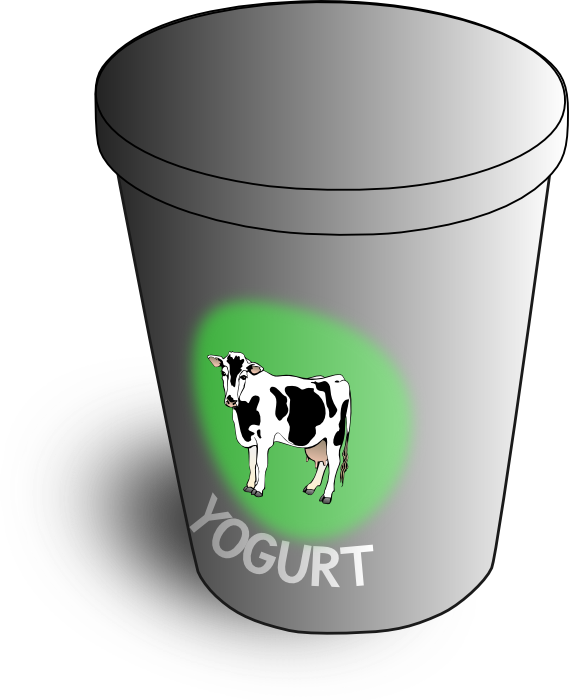 St. Philip Senior Ministry Outreach card playing program, Tuesday mornings at 9:30 am in the East Sanctuary at the Living Spirit Centre. Whist and lessons to those that would like to learn. Come out and enjoy fellowship, coffee and card playing. If you need a ride call Rod 306-789-1388. Everyone is welcome.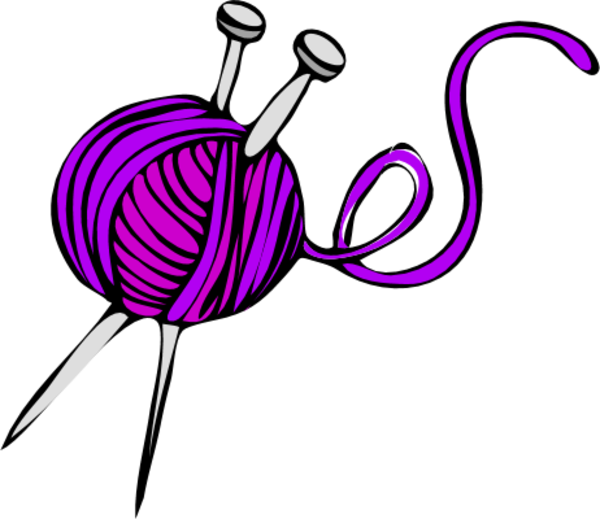 LSC Meditation Group: Monday, January 16 at 7 pm in the East Sanctuary. All are welcome, remember to wear comfortable clothing.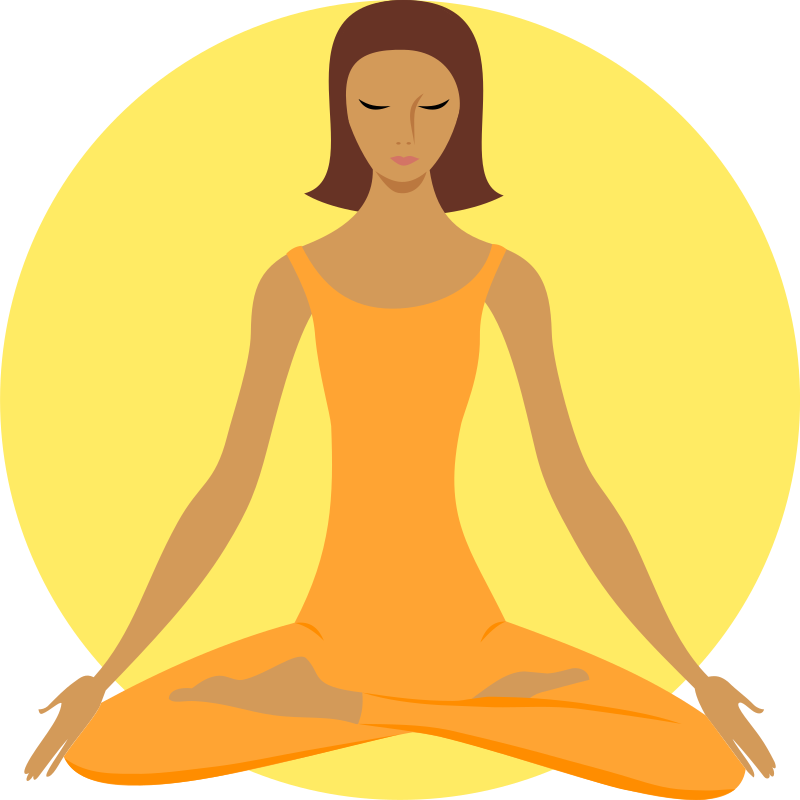 Eastside’s Craft/Study Group Thursdays at 1:30 pm in the Multipurpose Room!  Join us as we share in discussion, handiwork and coffee time following. We are reading and will begin discussing The Alchemist by Paulo Coelho. There’s still time to join – please let us know ASAP if you’d like us to order a book for you!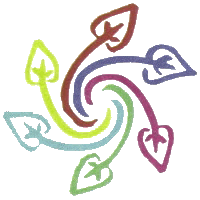 World Religion Day and Welcome to RMFF Sponsored Refugee Family, TODAY Sunday, January 15, 2017 at 2 pm at the Beth Jacob Synagogue, 4715 McTavish St. You are invited to join us as several faith groups reflect on the theme Hospitality. The day calls for members of all religions in the world to recognize that we all share common spiritual goals.Film & Faith: Join us for a movie and discussion of its spiritual themes on Friday, January 20. It looks like it is between Fences and Collateral Beauty at Rainbow depending what shows up at Cineplex. Vote on your preference on the Facebook event page. Let Russell know if you are coming or join the FB event. It is PWYC: Russell purchases tickets and you pay him. Registration for Winter 2017 Holy Yoga . Holy Yoga classes are offered at Living Spirit Centre on Tuesday evenings and Wednesday lunch hours and are also offered on different days at All Saints Anglican Hall on Massey Road. Classes will start the week of January 17, 2017. Holy Yoga is exercise, stretching, relaxation, Christian scripture and prayer all in one enjoyable class. For further info and registration go to www.bigfishyoga.ca. You may also phone Connie at 306-551-6933 or email mokerw@sasktel.net.The next meeting of the LSC Solar Panel working group is scheduled for Thursday, January 19 at 7 pm in the large boardroom. 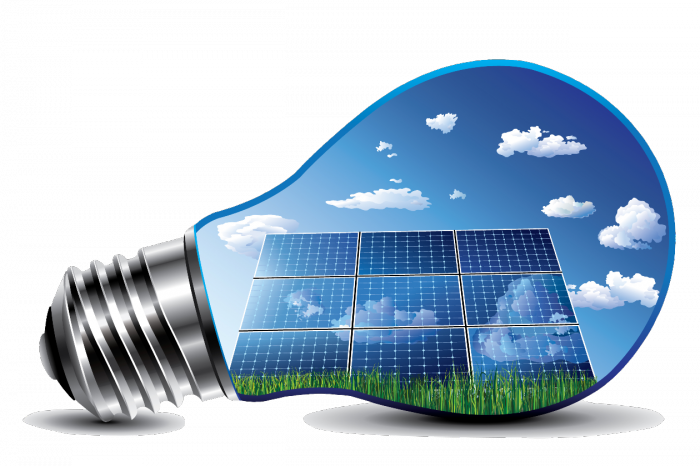 This group is exploring the feasibility of installing a photovoltaic array on the roof of the LSC to eliminate our power bill and reduce greenhouse gas emissions. Feel free to attend the meeting and see what it’s all about! See Brian Abrahamson for more information. WEEK OF PRAYER FOR CHRISTIAN UNITY 2017 The Annual Worship Service will be held at St. Cecilia Roman Catholic Church, 5020 7th Ave., Regina, on Sunday, January 22 at 3:00 p.m., followed by fellowship and refreshments.  The Archbishop of Regina, Donald Bolen, will be preaching on the selected theme for WPCU 2017, which is “Reconciliation – The Love of Christ Compels Us”, drawn from 2 Corinthians 5:14-20. We encourage you to attend this excellent event, together with brothers and sisters in Christ from many different traditions of the faith!Faith Exploration: Join us for an introductory meeting on Tuesday, January 17 at 7 pm in the Youth Room. Faith Exploration is an opportunity to explore United Church of Canada beliefs, understandings of basic Christianity, your own beliefs, and to experience other faith traditions. We will be offering this eight-session program over the next few months. In this first session we will go over the program outline and discuss session times and program duration (e.g. weekly, biweekly, monthly). This is a good program for newcomers or youth or those wishing to renew their faith. Let Russell know if you are interested.  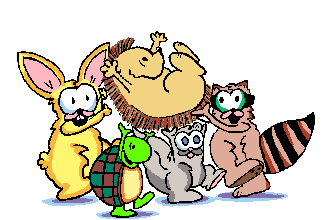 We’d love you to join our family! We are planning a Transfer of Membership service in the near future. If you are interested in being included or have questions, please let Russell know.Come to Church Sunday, January 29 at 11:15 am. Know someone you think would enjoy meeting your Eastside family? Come to Church Sunday is the perfect chance to bring them along! This will be an extra special week for guests, as Eastside’s worship band Arise! will be playing! This is a great opportunity to invite friends and family who are “spiritual but not religious” and let them see that church is not necessarily what they think it is! Watch for invitations, here and on Facebook too.SunMonTuesWedThursFriSat15Worship11:15Open Hearts Jar16AA 7:30 pmMeditation7 pm17Cards9:30TOPS6:301819Craft/Study1:30Solar Working Group7 pm20Film & Faith21WascanaPresbytery22Worship11:15Prayer CandlesPOTLUCK23AA 7:30 pmMeditation7 pm24Cards9:30TOPS6:302526Craft/Study1:30Faith Formation Meeting7 pm2728IMCF Breakfast9 am29Worship11:15Worship BandCome to Church Sunday30AA 7:30 pmMeditation7 pm31Cards9:30TOPS6:3012Craft/Study1:30Family Dinner 6 pm345Worship11:15Communion6AA 7:30 pmMeditation7 pm7Cards9:30TOPS6:3089Craft/Study1:301011Women’s Breakfast8 am12Worship11:15Open Hearts Jar13AA 7:30 pmMeditation7 pm14Cards9:30TOPS6:301516Craft/Study1:3017Film & Faith18